Условия для охраны и укрепления здоровья,  организации питанияНаличие необходимых условий для охраны и укрепления здоровья организации питания обучающихсяпоказательНаличие необходимых условий для охраны и укрепления здоровья организации питания обучающихсяНаличие лицензированного медицинского кабинетаЛицензия на осуществление медицинской деятельности № ЛО-66-01-001935 от 08.06.2013 г.Наличие необходимых условий для охраны и укрепления здоровья организации питания обучающихсяНаличие графика  профилактических осмотров, вакцинации График проведения профилактических  осмотров (диспансеризация) воспитанников;Календарь профилактических прививок Свердловской областиНаличие необходимых условий для охраны и укрепления здоровья организации питания обучающихсяНаличие в ОО программы по профилактике социально-опасных заболеваний и пропаганде ЗОЖПроект по здоровьесбережениюНаличие необходимых условий для охраны и укрепления здоровья организации питания обучающихсяСредний показатель по образовательной организации  наполняемости  групп соответствует требованиям СанПиНГруппа №1 –19 чел.Группа №2 – 16 чел.Группа №3 – 20 чел.Группа №4 – 16 чел.Группа №5 – 23 чел.Группа №6 – 24 чел.Группа № 7 – 23 чел.Группа № 8 – 21 чел.Средний показатель – 28 чел.Наличие необходимых условий для охраны и укрепления здоровья организации питания обучающихсяВыполение санитарно-гигиенических требований с учетом росто-возрастных особенностей в классах, группахВыполнено на 100%(основание – «Листы здоровья» в каждой возрастной группах)Наличие необходимых условий для охраны и укрепления здоровья организации питания обучающихсяНаличие примерного утвержденного 10-дневного менюПримерное 10-дневное меню раннего возраста  от 1г. до 3 летПримерное 10-дневное меню дошкольного возраста  от 3 до 7 летНаличие необходимых условий для охраны и укрепления здоровья организации питания обучающихсяНаличие оборудованного пищеблока Пищеблок оборудован на 100%:-Картофелечистка-1;Аквафор «Викинг»- фильтр для воды-1;Морозильная камера Орск - для заморозки мясных продуктов-1;Мясорубка МИМ 600-1;Мясорубка УКМ-12-1;Овощерезка измельчитель-1;Шкаф электрический-1;Шкаф холодильный ШХ-1 для молочной продукции- 1;Электроплита-24Холодильник «Бирюса» -1 для хранения яиц;Машина протирочная-1;Холодильник «Индезит» для заморозки рыбы -1;Водонагреватель «Атлантик»-1;Весы электронные напольные-1;Весы электронные настольные-1;Электрический кипятильник-1 ;Холодильник «Орск2 для суточных норм-1Наличие необходимых условий для охраны и укрепления здоровья организации питания обучающихсяНаличие паспорта пищеблокаимеетсяНаличие необходимых условий для охраны и укрепления здоровья организации питания обучающихсяОтсутствие предписаний надзорных органов по вопросам организации питаниянетНаличие необходимых условий для охраны и укрепления здоровья организации питания обучающихсяДополнительная информация по обеспечению безопасности субъектов образовательных отношений (видеонаблюдение, освещенность территории, пропускной режим, охрана, металлодетекторы)в 2015г. установлены:-  на центральных выходах с обеих строн здания 2 двери с домофоном;в 2013 г. -  2 входные  металлические двери в группы раннего возраста ;в 2017 г. установлена система видеонаблюдения по всему периметру здания Детского сада №4 «Утенок»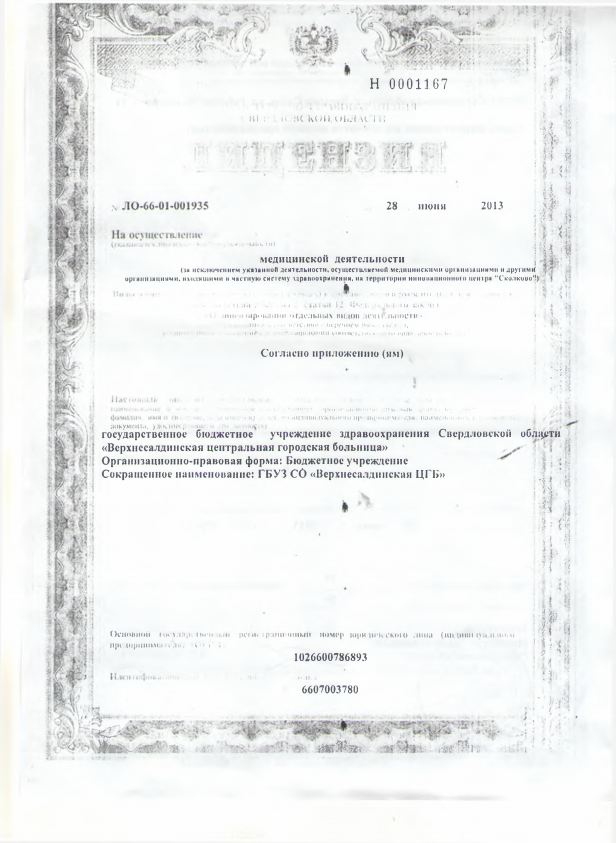 